.#48 count intro, Start dancing on lyricsSection 1: Right Side, Together, Side, Touch, Side Point - Touch Together X2Section 2: Left Side, Together, Side, Touch, Side Point, Touch Together Point, Monterey 1/4 turnSection 3: Point, Hold, Point, Hold, Body Roll, Hip BumpsSection 4: Slow Sailor Step, Brush, Forward Lock Step, BrushSection 5: Rocking Chair, Step Pivot 1/2, Step, Stomp / ClapSection 6: Right Diagonal Step, Heel & Toe Swivels, Left Side Step, Touch, Kick, KickSection 7: Diagonal Step - Touch/Clap X2, Slow Shuffle Forward, HoldSection 8: Step Pivot 1/2, Step, Kick, Out, Out, Clap, Swivet LeftOption: Counts 7–8 can be replaced with a twist right (both heels swivel to right on ball)Repeat, Have Fun!This dance was presented at the Gumbo Festival held in Japan, Oct / 2015.Contact: cdrive@countrydance.jpWeb: Country Drive Project Japan: http://www.countrydance.jpMessage of Rouge (aka Majo-Taku)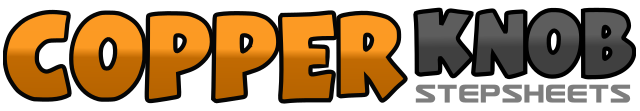 .......Count:64Wall:4Level:Improver.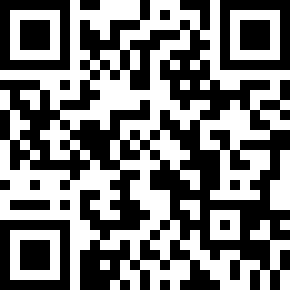 Choreographer:Shin-ichiro Baba (JP) - May 2017Shin-ichiro Baba (JP) - May 2017Shin-ichiro Baba (JP) - May 2017Shin-ichiro Baba (JP) - May 2017Shin-ichiro Baba (JP) - May 2017.Music:Lipstick Message - meja : (CD: AniMeja, Ghibli Songs)Lipstick Message - meja : (CD: AniMeja, Ghibli Songs)Lipstick Message - meja : (CD: AniMeja, Ghibli Songs)Lipstick Message - meja : (CD: AniMeja, Ghibli Songs)Lipstick Message - meja : (CD: AniMeja, Ghibli Songs)........1-2Step right to right side, step left together3-4Step right to right side, touch left beside right5-6Point left to left side, touch left beside right7-8Point left to left side, touch left beside right1-2Step left to left side, step right together3-4Step left to left side, touch right beside left5-6Point right to right side, touch right beside left7-8Point right to right side, turn 1/4 right stepping right together (3:00)1-2&Point left to left side, hold, step left together3-4Point right to right side, Hold5-6Two count body roll towards right diagonal7&8&Bump hips to right side twice keeping weight on left1-2Cross right behind left, step left to side3-4Step right to place, brush left forward5-6Step left forward, close right beside left7-8Step left forward, brush right forward on ball of right1-2Rock forward on right, recover onto Left3-4Rock back on right, recover onto left5-6Step right forward, pivot 1/2 turn left7-8Step right forward, stomp left slightly forward/clap (9:00)1-4Step right towards right diagonal, swivel Left towards right stepping: heel, toe, heel5-6Step left to left side, touch right together7-8Kick right forward X21-2Step right to right diagonal back, touch left together/clap3-4Step left to left diagonal back, touch right together/clap5-6Step right forward, close left beside right7-8Step right forward, hold1-2Step left forward, pivot 1/2 turn right (3:00)3-4Step left forward, kick right forward&5-6Step right out to right side, step left out to left side, clap7-8Placing weight on ball of right and heel of left swivel toes of both feet left, return to centre. (3:00)